Jeanette Holtegaard, Tolne Efteskole: Assistentarbejde på efterskolerUdbetalt 117. 512 kr. 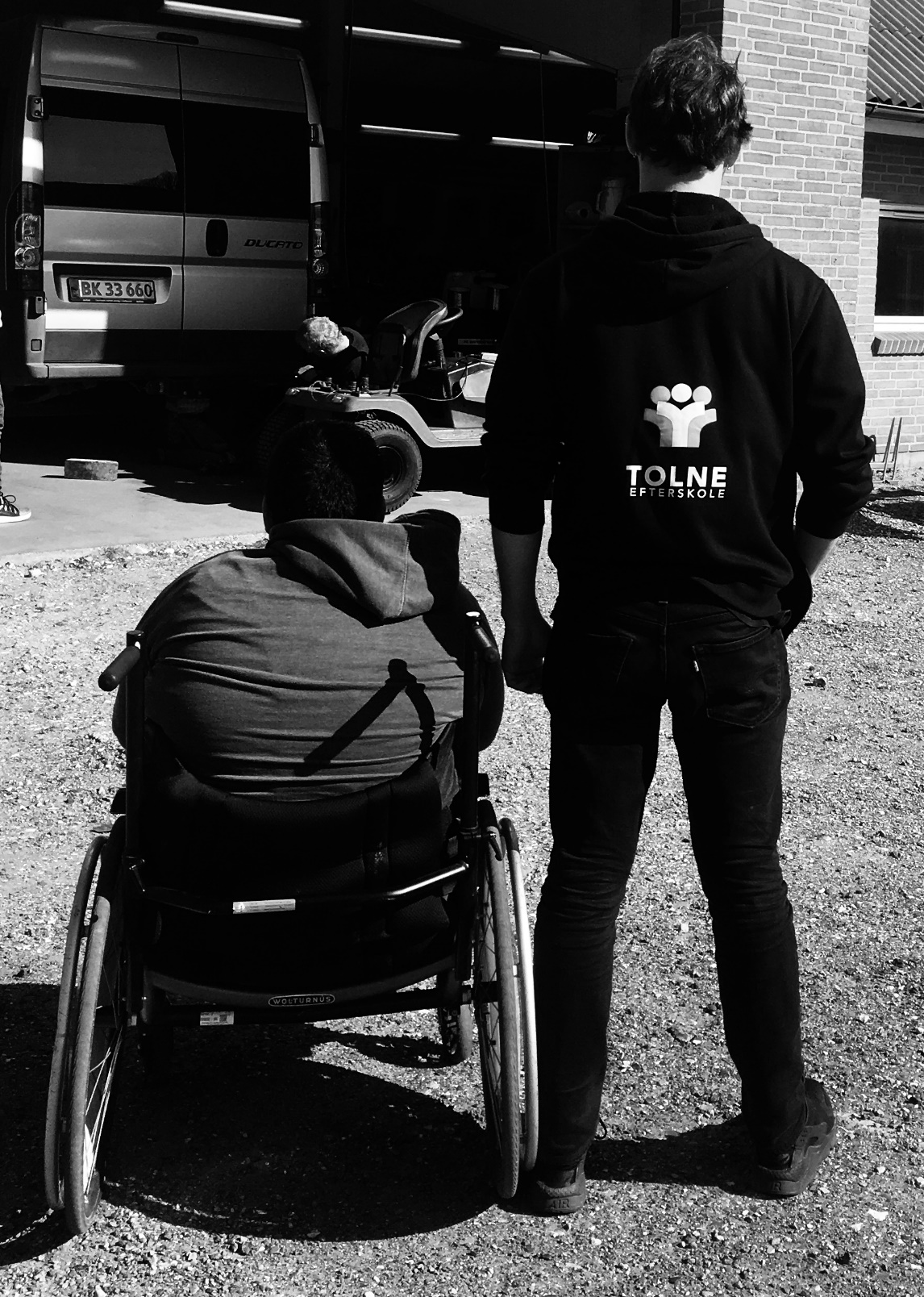 Assistenter for efterskole-elever med handicapJeanette Kapper HoltegaardMaj-2019ForordJeg har valgt at bringe min afrunding på sidste personalemøde på Egmont Højskolen her som forord:”Afrunding Egmont Højskolen marts 2019Gennem årene har Egmont Højskolen oftere og oftere dukket op i forskellige sammenhæng og jeg blev mere og mere nysgerrig på, hvad er det den højskole kan, som er SÅ godt.Jeg måtte udtænke, hvordan jeg ku komme ”indenfor murene” Jeg overvejede lærerbytte, søge job, blive hjælpelærer… Indtil ideen om orlov dukkede op. Orlov til at undersøge hvordan I uddanner jeres assistenter – og hvordan kan vi bringe det over i efterskoleverdenen.Et emne jeg har været optaget af hjemme på Tolne Efterskole, hvor vi har to kørestolsbrugere med assistenter ansat.Jeg havde store forventninger – og dem har I levet op til.Mit første møde med højskolen var Søren. Søren havde ja-hatten på og bød velkommen. Det har jeg sidenhen erfaret at det er stilen her og I bærer alle samme hat.Overskriften på min orlov er at FÅ ØGET DE HANDICAPPEDES EFTERSKOLEOPHOLD med den tese at det afhænger af veluddannede og dygtige assistenter.Hvad er det I gør, og hvordan kan vi overføre det til efterskolerne:Oplæring, opdragelse og dannelse. I går i gang fra dag 1. 1 søndag på Egmont højskolen … Emner somRelationen mlm assistent og borger – Egmont ånden.FællesskabetTavshedspligtOprydning efter sig selv – og andreKonflikthåndteringKørsel med busserForflytning Osv. Osv.Alle sammen emner som kan overføres direkte til efterskolerne.Jeg har deltaget i mange hjælpelærer møder. MEGET lærerigt at høre og mærke hvordan Karin på sin helt unikke måde opdrager, danner og favner hjælpelærerne. Hun er ”den tydelige voksne” vi alle har brug for! Også tydeligt at Karins hjerte for hjælpelærerne er stort.14 dage – to introuger og der kom ro i assistenternes øjne. De var oplærte og klar. At de bor på højskolen og er i miljøet 24/7 gør selvfølgelig en forskel. På samme måde kan vi speede processen op på efterskolerne. Hardsyssel efterskole gør det … ansætter 4 unge fra Ollerup gymnastikhøjskole med krav om at de skal bo på efterskolen.I er super gode, grundige og seriøse omkring introugerne. I går alle sammen forrest som rollemodeller. Jeg kommer til at anbefale jer ude på efterskolerne og ”abe efter jer”Det enestående er hvordan normalitets begrebet er omvendt her. Hernede er den handicappede den normale. Selv handicap toiletterne er for alle!En særlig og en rørende dag for mig var at have besøg af, lad os kalde ham Preben, som er kørestols bruger fra Tolne Efterskole, sammen med hans assistent Viktor. At se hvordan Preben rettede sig op i kørestolen jo mere han kom omkring på højskolen. De brede gange, døre som automatisk åbner sig, plads til kørestolen, ingen begrænsninger eller lange omveje for at komme fra A – BKlatrevæggen – Ja Preben den kan du komme op ad.Badebroen og havet – Ja PrebenHavkajak – Ja PrebenTræningsrum og nok for Preben størst af alt Vandhalle med udsigt til at kunne bruge rutsjebanen Han blev så begejstret at han i samtalen med Søren ”glemte sin glemsomhed”. Han kunne oplyse adr. cpr nr. og mobil nr. på både sig selv og mor!Han kommenterer den lækre buffet som er meget bedre end i Tolne hvorefter han smører sig 4 leverpostej madder!Viktor fortæller hvordan Preben på vej hjem i bilen ringer til mor og snakker og snakker om alt det fantastiske.Det berørte mig dybt at se hvor stor en dag det var for Preben. At han nu i den grad har fundet noget han glæder sig til, drømmer om og kan identificere sig med.Min personlige oplevelse på Egmont Højskolen har været stor. Det at stemple ud fra mit arbejde i Tolne for en 3 mdr. periode. Fra en travl hverdag til at være ”den som bare observere”, være den nye uden konkrete arbejdsopgaver. Det har været en meget speciel oplevelse.Selvom I har travlt, så har jeg oplevet at I alle har et øje på mig. Det er i min bog udtryk for overskud.Tak for det!Det har været spændende og lærerigt, at se og opleve en anden kultur, en anden pædagogik og anden struktur i Jeres fag – som på mange måder er sammenlignelige med fagene på Tolne efterskole.For år siden var nogle af Jer på besøg på Tolne efterskole – Jeg glæder mig til I kommer igen!Med Jeres hjælp har jeg stille og roligt fået en del af Egmont ånden ind under huden. Samtaler med de unge, med Jer, med Tine som gæstfrit har åbnet sit hjem for mig og svaret på mange rigtig mange spørgsmål. Jeres familier til aftensmaden. Helt og særligt indtryk gjorde filmen om Riis ekspeditionen.Jeg ku ønske sådan en orlov for alle. For mine kollegaer og for Jer. Jeg glæder mig til fortsat samarbejde med Jer. Jeg vil fortælle vidt og bredt og sende elever herned.Tak for Jer og gid jeg sku med på studietur!  ”Intro/projektets formål.Gennemsnitstallet for fødselsårgangene 1995-2015 er at 26% har været på efterskole. Jeg har et ønske om at få flere elever med fysisk handicap/funktionsnedsættelse på Efterskolerne i Danmark.Formålet er at elever med fysisk handicap/funktionsnedsættelse, sociale, personlige og faglige udfordringer får øget deres udbytte af et efterskoleophold. 
På Tolne efterskole, hvor jeg er ansat, har vi pt 2 elever med fysiske handicaps og funktionsnedsættelse i et omfang, hvor de er kørestolsbrugere og har brug for personlige assistenter 15 timer i døgnet. Jeg ser at de trives, men også at der er en række udfordringer i hverdagen, både for eleverne og for personale.En central og vigtig del for at det bliver et lykkeligt bekendtskab med skoleformen er, at elevens assistenter er dygtige.Om assistenterne er dygtige, kan afhænge af den enkelte skole og dens medarbejdere. 
Jeg vil opsamle erfaringer og videregive konkrete vejledninger til landets efterskoler for hvordan man uddanner og integrerer nye assistenter.Projektets formål Er altså at opkvalificere skolen og skoleformens medarbejdere i forhold til at intrigere og arbejde sammen med assistenterne som er ansat ved elever med handicap.Et øget og mere kvalificeret fokus på dette samspil har til hensigt at øge mulighederne og udbyttet for elever med fysiske handicap/funktionsnedsættelse på efterskolen. Erfaringer fra projektet skal udfordre vores nuværende praksis og gøre Tolne Efterskole og andre efterskoler mere tilgængelige for elever med fysiske handicaps/funktionsnedsættelse.Jeg har haft base på Egmont højskolen. Højskolen er valgt for at undersøge om der er elementer i deres skoleform, som vi kan overføre til efterskolen og modsat, således at vi sammen kan blive bedre. Jeg har herfra kørt ud på research dage på efterskoler som rummer kørestols brugere.At finde frem til efterskoler som har elever med handicap og med assistentordninger var ikke så nemt.På mange hjemmesider var det ikke elever med handicap man reklamerer for. Første søgeord er: ”Kørestols-tilgængelig indretning” 22 stk. og for at finde ud af om der var ansat assistenter skal man, i hvert fald for mig, ad kringlede klik for at få det frem. Direkte adspurgt har de fleste elever med handicap fundet deres efterskoler via omtaler fra venner og bekendte.Via rundspørger og med hjælp fra Sine Eggert specialkonsulent i Efterskoleforeningen, fandt jeg frem til de efterskoler jeg har besøgt.Aarhus EfterskoleFaaborgegnens EfterskoleHardsyssel EfterskoleFrijsenborg EfterskoleOsted EfterskoleTolne EfterskoleAssistent-begrebetNår jeg taler assistent er det en person, som er ansat til at assistere en elev med handicap i det nødvendige omfang, således at han/hun kan bo og indgå som efterskoleelev.Assistenten er som oftest ansat for et år ad gangen. Der er en dobbeltrolle, da de dels er assistent som hjælper i undervisningen og dels i tilsynstiden.Opgaverne kan omfatte:Personlig pleje og hjælp hertil.Toiletbesøg.Hjælpe eleven op og lægge i seng.Praktisk hjælp ved måltider, undervisning, chauffør til fysioterapi mm.Transport mellem hjem og efterskolen.I undervisningen er opgaven enten at være tilstede sammen med eleven med handicap, således at han/hun kan deltage i undervisningen på bedst mulige vis. Det forventes at assistenten indgår i undervisningen med engagement og i samarbejde. Alternativt at være i umiddelbar nærhed og stå til rådighed. I tilsynstiden forventes det, at assistenten har øje på elevens ønske om aktivitet. Guide ham/hende til at blive inkluderet i fællesskabet. I de tidsrum hvor han/hun ikke har brug for sin hjælp, kan assistenten stå til rådighed i forhold til andre opgaver på efterskolen. Deltage i efterskolens liv og aktiviteter. Selv arrangere aktiviteter på en måde hvor det er muligt at gå fra hvis der opstår behov for hjælp.Besøg på efterskoler Efterskolerne har et socialt ansvar i forhold til alle unge og som udgangspunkt løfter alle efterskoler alle slags mennesker og elever.De unge får her en mulighed for at bringe sig selv i spil sammen med andre – en forudsætning for at omgås andre mennesker.Vi bør lære de unge at bibringe og bidrage til at verden er et godt sted at være for alle. Samspillet med dem som er forskellige fra os selv.  Elever med forskellige handicap… dem med anden etnisk baggrund… Københavnerne/jyderne… m. flere.Integration er et fantastisk pædagogisk middel, når f.eks. eleverne med handicap til fællessamlingerne fortæller om livet i en kørestol. De forbereder sig grundigt sammen med en lærer eller assistent, således at de er velforberedte inden de deler sine oplevelser og tanker med sine kammerater. Det giver inspiration og lyst ved de andre elever til at turde stå frem – og til at turde nærme sig en person med handicap.Livsdueligheden – Er her hvor vi hjælper til at gøre de unge i stand til at håndtere og begå sig i livet.På mine besøg rundt på efterskolerne har jeg talt medDen ansvarshavende for elever med handicap.Eleverne med handicap, spurgt til deres oplevelse af at være en del af fællesskabet.Der er forskellige modeller rundt på efterskolerne for hvordan man ansætter og integrere assistenterne. Jeg vil her belyse det.Jeg har lavet kortfattet beskrivelse af de efterskoler, jeg har besøgt. Hvor man selv kan tage kontakt til den ansvarshavende for nærmere info/ uddybelseAarhus Efterskole v. viceforstander Thomas Bach.Skolen har pt 4 elever med handicap. Nogle elever har døgnhjælp andre efter behov. Der ydes hjælp i timerne hvor assistenten er med i undervisningen eller standby v telefonen i umiddelbar nærhed.Om aftenen kan assistenten tilbyde aktiviteter som f.eks. volleyball el lign for de øvrige elever.Som opstart i ansættelsen oplæres hjælperne enten i elevens hjem eller tidligere ansatte er med på efterskolen de første dage.Assistenterne deltager i de for skoleårets indledende personalemøder.Herefter afholdes der assistent møder ca hver 14 dag hvor dagsordenen oftest er eleverne med handicap og de øvrige elever. Her er der mulighed for sparring. Et dilemma kan være at være både ung assistent og en autoritet i elevgruppen.Skolen søger assistentprofiler som er unge, studenter, erfaring med ungdomsarbejde/spejderliv, selv har været på efterskole eller højskole og herigennem kender til ånden og fællesskabet.Faaborgegnens Efterskole v forstander Helge Andersen.Skolen har pt 4 elever med handicap. 2 kørestolsbrugere. 1 næsten selvhjulpen og 2 med synshandicap1 har døgnhjælp dvs nattevagt. Her kommer det, at skolen er tidligere plejehjem rigtigt til sin ret. Eleven bor i en tidligere to-værelset lejlighed hvilket gør at hun kan åbne og lukke døren som adskiller rummene således at hun bor skiftevis på enmands og tre mandsværelse.Her ansættes unge assistenter. De deltager i undervisningen hvor det er påkrævet, ellers er de standby v telefonen i nærheden.Hardsyssel efterskole v Anders Ahrenfeldt og Hanne Nees.Skolen har pt 4 elever med handicap. Heraf 1 elev som har brug for hjælp om natten.Der ydes hjælp i timerne hvor assistenten er med i undervisningen eller standby v telefonen i umiddelbar nærhed.Hjælperteamet på 4 personer- 2 piger og 2 drenge.De ansættes som assistenter for eleverne med handicap og derudover til at varetage undervisningen på skolens sports/springhold. Ansættelsen er for et år og de unge kommer fra Ollerup gymnastik højskole. Det er et krav at de bor på skolen.I oplæringsperioden undervises de i forflytning af en fysioterapeut og en kørelærer underviser i kørsel med bus m. lift.Forstander Rolf og Hanne afholder sparringsmøder med assistenterne ca en gang om måneden.Frijsenborg efterskole v Lone Greve Petersen og Lone BrouerSkolen modtager elever med handicap som er selvhjulpne i forhold til hygiejne og handicap. De har mulighed for praktisk hjælp i dagtimerne til rengøring, transport ud af huset, ekstra hjælp ved måltider og mindre praktiske ting. Skolen er indrettet til kørestolsbrugere med elevator og ingen trin eller tunge døre indendørs.  Der er individuelt handicapvenligt bad og toilet på alle elevgange. Mulighed for fysioterapi 2-3 gange om ugen i skolens eget fysioterapilokale.Osted Efterskole v Per Krøis Kjærsgaard og Lone Thomsen.Skolen har pt 6 elever med handicap. 5 værelser med loftlift.Team med 15 hjælpere/assistenter hvoraf de 5 er fastansatte. Det er de fastansatte med f.eks.  SOSU-uddannelse. Det er to af de fastansatte som varetager nattevagterne. De øvrige assistenter har 1årige kontrakter. Primært unge studenter med kørekort og villighed til at indgå i efterskolemiljøet 24/7.Tolne Efterskole v Peter Andersen og Søren Thomsen.Skolen har pt 2 elever med handicap som har assistent hjælp 7.30-22.30 samt transport mellem efterskolen og hjem. 2 assistent teams bestående af 6 personer med forskellig baggrund. Studenter, seminariestuderende, pædagogisk uddannede. Fælles for dem alle er at de har kørekort samt forståelse for efterskolens værdier og villighed til at indgå i efterskolelivet som helhed.Efterskolerne samlet set.SucceserneEleverne med handicap er en del af et fællesskab. Ingen mobning, hvilket for de fleste er kendt fra tidligere skoletilbud. På lige fod med de øvrige elever er det at løsrive sig fra forældrene en del af udviklingen på et efterskoleophold. Forskellen her er at det ofte har været forældrene, som har hjulpet med personlig pleje mv. Det kan være stort skridt at opleve andre hjælpere både unge voksne, mandlige og kvindelige hjælper – præcis som det bliver i deres fremtidige liv.UdfordringerneI undervisningen er det nødvendigt at underviseren og assistenten er klare på rollefordelingen. På hvor assistenten skal deltage eller blot være tilgængelig for hjælp.I den frie tid har eleven med handicap selvsagt brug for privatrum sammen med sine jævnaldrende eller alene tid uden sin assistent. Her giver det god mening at hjælperen får mulighed for at byde ind i andre samværsformer med de øvrige elever og personale, for herigennem at få kendskab til det fællesskab og den kultur, de handicappede færdes i på efterskolen.Assistent – profilSom beskrevet under efterskolebesøgene er der forskel på hvilken assistent profil den enkelt efterskole ansætter. Fælles for alle er at det er nødvendigt at assistenterne er villige til at indgå i fællesskabet på efterskolen samt leve op til skolens værdier.Egmont højskolenJeg har valgt Egmont Højskolen pga af deres eksemplariske måde at integrere elever med handicap i undervisningen, i den frie tid, lejrskoler og i det sociale liv på højskolen. At unge med og uden handicap er på højskole sammen, giver de unge med handicap en helt unik mulighed for at leve et ungdomsliv med fester, fællessamlinger, debatter, kærlighed og den helt særlige oplevelse af at stå sammen i et ungdomsfællesskab. Noget af det vi kan overføre nsten direkte til efterskolerne, er oplæringen af assistenter både praktisk assistance og den professionelle relation elev og assistent imellem. Ligesom måden og vigtigheden af kommunikation mlm lærer og assistent, det er et must for at det skal kunne fungere for eleven med handicap, at assistenten er klædt på til at støtte og hjælpe i hverdagen på efterskolen. Beskrivelse af Egmont HøjskolenOplæring af assistenter og hjælpelærere. Konkrete vejledninger til landets efterskoler for hvordan man uddanner og integrerer nye assistenterEgmont Højskolen ligger i Hou v Odder. Højskolen har eksisteret siden 1956. 

Skolens værdigrundlag, som det fremgår af vedtægternes §1. stk. 4:Udklip fra Egmont Højskole værdigrundlag.
”…… Vi lægger vægt på samspillet mellem mennesker med forskellige liv og muligheder, og skolen har et særligt ansvar over for mennesker med fysisk handicap.”
Uddrag fra Egmont Højskolens hjemmeside:”På Egmont Højskolen har vi i alt ca. 200 elever.Omkring 50 elever har brug for omfattende personlig hjælp, og de ansætter derfor andre højskoleelever til at hjælpe sig udenfor undervisningstiden.Vi kalder disse elever for Borgere og deres ansatte hjælpere for Assistenter.”Vi bruger betegnelsen Hjælpeordninger for de mange forskellige typer af ordninger, hvor borgere har ansat assistenter til at hjælpe sig i hverdagen på højskolen.En hverdag, der byder på nye udfordringer og sikrer, at du både lærer noget og flytter grænser, samtidig med at du har det sjovt.Sådan fungerer detBorgerne ansætter 1-3 assistenter, som samtidig er højskoleelever.Assistenten hjælper borgeren med fx. at komme i bad, spise, gøre rent, shoppe, gå i biografen - alt sammen udenfor undervisningstiden.I undervisningstiden får borgeren hjælp af Hjælpelærere, som skolen ansætter.Hvad får du ud af det?Som borger har du mulighed for at afprøve eller dygtiggøre dig i at være arbejdsleder.
Som assistent får du et lønnet job kombineret med et spændende højskoleophold. Ud af lønnen betaler du højskoleopholdet.
 
Som kommune er der mulighed for at tilbyde borgeren en oplevelse for livet, en afprøvning af og oplæring i arbejdsledelse i BPA, en særlig tilrettelagt ungdomsuddannelse (STU), en afklaring i et ressourceforløb m.v.”Oplæring af assistenter på Egmont Højskolen:
 Oplæring, opdragelse og dannelse, går i gang fra dag 1. 1 søndag på Egmont højskolen … Emner somRelationen mlm assistent og borger – Egmont ånden.FællesskabetTavshedspligtOprydning efter sig selv – og andreKonflikthåndteringKørsel med busserForflytning Osv. Osv.Alle sammen emner som kan overføres direkte til efterskolerne. Jeg har beskrevet nærmere herom i afsnit om konkrete vejledninger.Jeg har deltaget i mange hjælpelærer møder. MEGET lærerigt at høre og mærke hvordan viceforstander Karin Busk på sin helt unikke måde opdrager, danner og favner hjælpelærerne. Hun er ”den tydelige voksne” vi alle har brug for! Også tydeligt at Karins hjerte for hjælpelærerne er stort.14 dage – to introuger og der kom ro i assistenternes øjne. De var oplærte og klar. At de bor på højskolen og er i miljøet 24/7 gør selvfølgelig en forskel. På samme måde kan vi speede processen op på efterskolerne. Højskolen er som tidligere nævnt valgt, for at undersøge om der er elementer i deres skoleform, som vi kan overføre til efterskoleformen og modsat. Sammen kan vi blive bedre.En empirisk undersøgelse, hvor jeg er en del af virkeligheden og ser i praksis hvad der sker.Konkrete vejledningerTil hvordan man uddanner og integrere nye assistenter på efterskolerne.Det er nødvendigt med en grundig oplæring samt opfølgningsmøder med assistenterne og den fra efterskolen ansvarlige for elever med handicap.Der er de konkrete og praktiske ting, som assistenten skal oplæres i. I nogle tilfælde oplæres assistenten hjemme i elevens eget hjem af forældre/sygeplejerske. De konkrete opgaver og hjælpemidler på efterskolen varetages af skolens personale. En kørelærer underviser i kørsel med liftbusserne og undervisning vedr. forflytning varetages af fysioterapeut.Efterskolens ansvarshavende for eleverne med handicap står for oplæring i forhold til emner som Relationen mlm assistent og eleven med handicap. Med fokus på hvordan en relation kan være professionel og ikke nødvendigvis et nært venskab.Fællesskabet og skolens værdier, omgangstonen og forventninger i forhold til deltagelse i fællesarrangementer, samlinger, måltider mv.TavshedspligtOprydning efter sig selv – og andre. Samt hvor det er hjælpsomt at give en hånd til fællesskabet v f.eks. opvask mv.Konflikthåndtering, ofte er aldersforskellen ikke stor mellem assistent og elever på efterskolen. Derfor kan det være hjælpsomt med pædagogiske redskaber til at håndtere det på professionel vis.Min oplevelse afAt søge orlov/orlovsansøgningJeg blev via efterskole kollega gjort opmærksom på muligheden for at søge orlov finansieret af efterskoleforeningen. Proceduren er beskrevet på hjemmesiden med link til ansøgningsskema. Jeg fik god opbakning fra både min forstander og Tolne efterskoles bestyrelsesformand – de skal begge underskrive ansøgningsformularen. Ligesom Sine Eggert, specialkonsulent i Efterskoleforeningen, har hjulpet og vejledt både med ansøgning og under orlovsperioden. Dels med sparring og dels med at skabe kontakt til efterskolerne.At starte på højskole – være på udebaneAt starte min research på Egmont Højskolen var på mange måde sammenligneligt med det at starte som ny elev på en efterskole. Alt er nyt, alle antenner er ude, vil gerne gøre det rigtige, opfange det vigtige, finde jargonen, putte en finger i jorden og samtidig sætte et aftryk både personligt og som en slags ambassadør for efterskoleverdenen.At besøge efterskolerDet har været en særdeles positiv oplevelse at besøge efterskoler rundt i hele landet. Jeg er blevet mødt med stor stolthed, gæstfrihed og fortællelyst. Selv eleverne klappede af mit projekt og mit fokus på netop elever med handicap. At kalde os en ”efterskole-familie” er måske at tage munden for fuld men jeg gør det alligevel. Vi har et fælles sprog og hjerte for vores skoler og vores unge.KonklusionEfterskolernes måde at håndtere det at integrere elever med handicap og deres hjælpere er forbløffende ens, på trods af at det ikke er koordineret på tværs.Det kan man opstille forskellige hypoteser om lige fra at metoden er den letteste, den bedste eller det der umiddelbart er behov for.En mulig forklaring kunne være det faktum at vi alle arbejder ud fra efterskolernes hovedsigte. FolkeoplysningDemokratisk dannelseLivsoplysning -Med fokus på hver enkelt elevs dannelse og uddannelse. Hvilket naturligvis også indbefatter elever med handicap. Derfor vil der naturligt være en del genkendelighed på tværs af efterskolerne, selvom skolerne har forskellige værdigrundlag.Hvor går det godt – Samtlige af de elever med handicap jeg har spurgt oplever ingen mobning på efterskolerne. De føler sig integreret og nyder at leve ungdomslivet i fællesskabet på efterskolenHvor er vi udfordret – Vi har her et udviklingsområde, som vil kræve mere og andet end blot en assistent. Der er steder med brug for bedre fysiske rammer. Der er mange steder langsomme elevatorer af ældre dato og ofte er det nødvendigt med kringlede omveje for at nå skolen rundt.De færreste skoler har lokaler til rådighed således at fysioterapi og massage kan foregå på efterskolen. Der er behov for en lettelse af de administrative arbejdsgange i forhold til det kommunale.Det er en ekstra arbejdsbyrde for den assistent ansvarlige i forhold til assistent ledelse, vagtplaner, supervision mv.Medarbejdervillighed, der hvor kontaktlærer og assistent har god kommunikation lykkes det bedst.Der hvor det lykkes bedst og giver mest mening pædagogisk er der hvor assistenterne primært er 100% fokuseret på eleven med handicap og hans/hendes behov for hjælp. Der hvor assistenten tillige deltager og indgår i efterskolens ånd, tone og hverdag. Optræder som en del af efterskolen, er en god rollemodel for alle eleverne og matcher den øvrige personalegruppe på en måde så assistenten bidrager i hverdagen. Det kan f.eks. være undervisning i valgfag, aftenaktiviteter eller praktiske opgaver f.eks. i køkkenet. En anden pædagogisk sidegevinst ved assistentansættelser til undervisningen. Det kræver at lærergruppen bakker op om assistenterne, giver plads til de sjove, skøre og skæve input til f.eks. fester, weekender og fritidsaktiviteter.